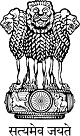 Statement by India at the Universal Periodic Review (UPR) Working Group 35th  Session (20-31 January 2020) : 3rd UPR of Kyrgyzstan - Interactive Dialogue, delivered by Mr. S. Senthil Kumar, First Secretary, Permanent Mission of India [Geneva, 20 January 2020]Madam President,            India welcomes the delegation of Kyrgyzstan. We note with appreciation the various reforms initiated by Kyrgyzstan including in the field of human rights. Notable steps are the establishment of the Human Rights Coordination Council and approval of the Human Rights Action Plan for 2019-2022.2.	In the spirit of cooperation and constructive dialogue, India recommends the following to Kyrgyzstan:(a)	Consider further strengthening the Office of the Ombudsman as the national human rights institution in accordance to the Paris Principles.(b)	Continue all socio-economic measures for ensuring access to healthcare, education, affordable housing and reducing poverty particularly at rural areas.(c)   Implement the laws and plans for ensuring participation of women in decision making levels at political and economic spheres.(d)	Continue the measures for promoting the rights of socially vulnerable groups including women, children, disabled and the elderly.4.	We wish the delegation of Kyrgyzstan all success.Thank you, Madam President.******